Hello! My name is Marios and I am 11 years old. I am 1,46cm tall. I Have green eyes and brown hair. I am well built. I have a round face, a normal nose and white teeth.As for my character, I am funny boy but sometimes serious. I am also a sporty type. I am careless, stubborn, silly and optimistic.I like playing football, basketball and table-tennis, but I don’t like volleyball and handball .In my free time I like playing online games on my computer. My favorite football team is Panathinaikos Athens. That’s about myself.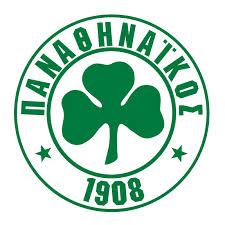 